ملف تحضير شهادة النجاح المؤقتةدكتوراه الطور الثالثتحضير شهادة النجاح المؤقتةPréparation de l’Attestation Provisoire de réussiteاستمارة رفع التحفظات بعد المناقشةمعلومات خاصة بطالب الدكتوراه:إسم و لقب المترشح : .................................................................................................................. التخصص / الشعبة : ............................................................ / ....................................................عنوان الأطروحة: ........................................................................................................................ ............................................................................................................معلومات خاصة برئيس اللجنة (الخبير): الإسم و اللقب : ......................................................... الرتبـة : ...............................................مكــان العمل : ..........................................................................................................................بناء على محضر مناقشة الأطروحة المذكورة أعلاه، الذي سجل التحفظات التالية:................................................................................................................................................................................................................................................................................................................................................................................................................و بعد متابعة التعديلات والتصحيحات التالية:................................................................................................................................................................................................................................................................................................................................................................................................................أصرح بصفتي رئيس لجنة المناقشة، أن الأطروحة المذكورة قد استوفت شروط مناقشتها، وتؤهل صاحبها لتقديم ملفه للحصول على شهادة الدّكتوراه.           سعيدة في: .....................................رئيس لجنة المناقشة : (الإسم و اللقب و الإمضاء)                      مساعد رئيس القسم لما بعد التدرجمخطط مناقشة أطروحة دكتوراه الطور الثالث معلومات خاصة بطالب الدكتوراهمعلومات خاصة بمذكرة الماسترمعلومات خاصة بأطروحة الدكتوراهتاريخ مناقشة أطروحة الدكتوراه : ....../...../20**معلومات خاصة بلجنة مناقشة أطروحة الدكتوراه المقالات المنشورة *المقــال الأول:المجلة العلمية:المقال العلمي :إمضــاء المترشح                                                                  إمضــاء المشرفالمقــال الثاني:المجلة العلمية:المقال العلمي :كرر هذا الجدول حسب عدد المقالات.إمضــاء المترشح                                                                  إمضــاء المشرفالمداخلات المنشورة *المداخلة الأولى:الملتقى العلمي:المداخلة العلمية :إمضــاء المترشح                                                                  إمضــاء المشرفالمداخلة الثانية:الملتقى العلمي:المداخلة العلمية :كرر هذا الجدول حسب عدد المقالات.إمضــاء المترشح                                                                  إمضــاء المشرفبيان تصفية – دكتوراه الطور الثالث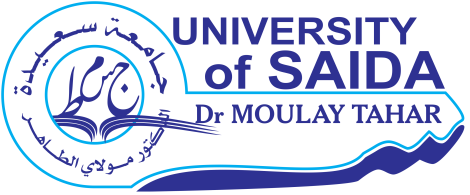 الجمهورية الجزائرية الديمقراطية الشعبيةوزارة الـــــــتـــــــعـــــليــــــم العــــــالي و البـــحـــــث العـــــلــــمــــــيجامعة سعيدة – د. مولاي الطاهر نيابة مديرية الجامعة للتكوين العالي في الطور الثالث و التأهيل الجامعي و البحث العلمي و كذا التكوين العالي فيما بعد التدرجنيابة مديرية الجامعة للتكوين العالي في الطور الثالث و التأهيل الجامعي و البحث العلمي و كذا التكوين العالي فيما بعد التدرجالجمهورية الجزائرية الديمقراطية الشعبيةوزارة الـــــــتـــــــعـــــليــــــم العــــــالي و البـــحـــــث العـــــلــــمــــــيجامعة سعيدة – د. مولاي الطاهر نيابة مديرية الجامعة للتكوين العالي في الطور الثالث و التأهيل الجامعي و البحث العلمي و كذا التكوين العالي فيما بعد التدرجنيابة مديرية الجامعة للتكوين العالي في الطور الثالث و التأهيل الجامعي و البحث العلمي و كذا التكوين العالي فيما بعد التدرجيتم إرسال ملف طلب تحضير الشهادة من طرف نيابة الكلية لما بعد التدرج إلى نيابة المديرية ذات الصلة.Le dossier de demande de préparation du diplôme est communiqué du vice décanat au vice rectorat de la PG.محضر المناقشة موقع من طرف العميد و مساعد رئيس القسم المكلف بما بعد التدرج او  نائب العميد.PV de soutenance co-signé par le Doyen et le chef département adjoint chargé de la PG ou le Vice doyen. استمـــارة رفع التحفظات بعد المناقشة موقعة من طرف رئيس اللجنة و نائب العميد.Attestation de levée de réserves après soutenance signé par le président du jury et visé par le vice doyen.شهادات النجاح الأصلية : للبكالوريا، الليسانس و الماستر، من اجل التوثيق.Attestations originales de réussite du Bac, de la Licence et du Master, pour authentification.نسخة ورقية من مخطط مناقشة الدكتوراه موقعة من طرف  المترشح و المشرف على الأطروحة.Canevas de soutenance de thèses de Doctorat 3ième Cycle, co-signé par le candidat et son directeur de thèse. بيان التصفية، المتضمن تأشيرات مكتبة الكلية و المكتبة المركزية.Quitus attestant le dépôt de la thèse à la bibliothèque centrale et de la Faculté.شهادة ميلاد (رقم 12). Extrait de naissance (N° 12). صورة شمسية حديثةUne photo récente. قرص مضغوط يحتوي على: نسخة رقمية من الأطروحة المصححة في شكل PDF: [Thèse_Doctorat_Nom_Prénom]ملخص أطروحة الدكتوراه + الكلمات المفتاحية في شكل Word  : [Résumé_Nom_Prénom] نسخة رقمية من مخطط المناقشة في شكل Word:  [Canevas_Soutenance_Doctorat_Nom_Prénom]نسخ رقمية من المنشورات العلمية ذات العلاقة مع الاطروحة في شكل PDF ،[Article_0X_Nom_Prénom]Un CD portant :La thèse finale en format PDF : [Thèse_Doctorat_Nom_Prénom]Le résumé de la thèse + mots clés, en format Word : [Résumé_Nom_Prénom]Le canevas de soutenance en format Word : [Canevas_Soutenance_Doctorat_Nom_Prénom]La production scientifique en relation avec la thèse, en format PDF : [Article_0X_Nom_Prénom]وزارة التعليم العالي و البحث العلميجامعة سعيدة – د. مولاي الطاهر  كـليـة : ...........................................السنة الجامعية ****/****.قسم : ...............................................وزارة التعليم العالي و البحث العلميجامعة سعيدة – د. مولاي الطاهر  كـليـة : ...........................................السنة الجامعية ****/****.قسم : ...............................................الإسم و اللقـــب :تاريخ و مكان الازدياد:......................................................../ ............................................................................................................./ .....................................................القسم  /  الكـليـة :مخبـــر الانتماء :مخبـــر الانتماء :إسم و لقب مدير مخبـــر البــحث:إسم و لقب مدير مخبـــر البــحث:......................................................../ .....................................................الميدان / الفرع : التخصص :المؤسسة الأصلية لشهادة للماستر:تاريخ مناقشة مذكرة الماستر:عنوان الأطروحة (الأصلي):عنوان الأطروحة (المعدل):الميدان / الفرع : التخصص :المشرف على الأطروحة:الرقمالإسم و اللقبالرتبةمؤسسة الانتماءالصفة01................................................................. ....................... .......................رئيس02................................................................. ....................... .......................مشرفا 03................................................................. ....................... .......................مشرفا مساعدا04................................................................. ....................... .......................ممتحنا05................................................................. ....................... .......................ممتحنا06................................................................. ....................... .......................ممتحناعنوان المجلة:....................................................................................................................................................................................................................................................ردمك المجلة:الورقي =.....................الإلكتروني=.......................رابط المجلة:..............................................................................................................................................................تصنيف المجلة:الفئة "***"الفئة "***"قواعد البيانات: أقدمية المجلة :............. (**) سنوات............. (**) سنواتسياسة النشر:المجلة غير مفترسة / الناشر غير وهمي.المجلة غير مفترسة / الناشر غير وهمي.ناشر المجلة :بلد المجلة :عنوان المقال:....................................................................................................................................................................................................................................................................................................................................................................................................................................................................................................................................................................................................................................................................بيانات المقال :المجلد : ...........العدد : ...............الصفحات : من ......... الى ...........السنة: ...................تاريخ الإرسال :........................ ........................ ........................ ........................ تاريخ القبول :................................................................................................تاريخ النشر :................................................................................................اسماء المؤلفين :........................................... ، ........................................... ، ...........................................،........................................... ، ........................................... ، ...........................................،........................................... ، ........................................... ، ...........................................،........................................... ، ........................................... ، ...........................................،ترتيب المترشح :الاول (01).الاول (01).الاول (01).الاول (01).رابط المقال :............................................................................................................................................................................................................................................................................................................................................................................موجز (خلاصة):كلمات مفتاحية :عنوان المجلة:....................................................................................................................................................................................................................................................ردمك المجلة:الورقي =.....................الإلكتروني=.......................رابط المجلة:..............................................................................................................................................................تصنيف المجلة:الفئة "***"الفئة "***"قواعد البيانات: أقدمية المجلة :............. (**) سنوات............. (**) سنواتسياسة النشر:المجلة غير مفترسة / الناشر غير وهمي.المجلة غير مفترسة / الناشر غير وهمي.ناشر المجلة :بلد المجلة :عنوان المقال:....................................................................................................................................................................................................................................................................................................................................................................................................................................................................................................................................................................................................................................................................بيانات المقال :المجلد : ...........العدد : ...............الصفحات : من ......... الى ...........السنة: ...................تاريخ الإرسال :........................ ........................ ........................ ........................ تاريخ القبول :................................................................................................تاريخ النشر :................................................................................................اسماء المؤلفين :........................................... ، ........................................... ، ...........................................،........................................... ، ........................................... ، ...........................................،........................................... ، ........................................... ، ...........................................،........................................... ، ........................................... ، ...........................................،ترتيب المترشح :الاول (01).الاول (01).الاول (01).الاول (01).رابط المقال :............................................................................................................................................................................................................................................................................................................................................................................موجز (خلاصة):كلمات مفتاحية :عنوان الملتقى :..............................................................................................................................................................................................................................................................................................................................................................................رابط الملتقى :.............................................................................................................................................................................................................................................مكان الملتقى :بلد التنظيم :زمن التنظيم :نوع الملتقى :محلي / دوليناشر الملتقى :عنوان المداخلة:....................................................................................................................................................................................................................................................................................................................................................................................................................................................................................................................................................................................................................................................................بيانات المداخلة:المجلد : ...........العدد : ...............الصفحات : من ......... الى ...........السنة: ...................اسماء المؤلفين :...........................................، ...........................................، ...........................................،...........................................، ...........................................، ...........................................،...........................................، ...........................................، ...........................................،...........................................، ...........................................، ...........................................،ترتيب المترشح :الاول (01).الاول (01).الاول (01).الاول (01).رابط المداخلة:............................................................................................................................................................................................................................................................................................................................................................................عنوان الملتقى :..............................................................................................................................................................................................................................................................................................................................................................................رابط الملتقى :.............................................................................................................................................................................................................................................مكان الملتقى :بلد التنظيم :زمن التنظيم :نوع الملتقى :محلي / دوليناشر الملتقى :عنوان المداخلة:....................................................................................................................................................................................................................................................................................................................................................................................................................................................................................................................................................................................................................................................................بيانات المداخلة:المجلد : ...........العدد : ...............الصفحات : من ......... الى ...........السنة: ...................اسماء المؤلفين :...........................................، ...........................................، ...........................................،...........................................، ...........................................، ...........................................،...........................................، ...........................................، ...........................................،...........................................، ...........................................، ...........................................،ترتيب المترشح :الاول (01).الاول (01).الاول (01).الاول (01).رابط المداخلة:............................................................................................................................................................................................................................................................................................................................................................................وزارة التعليم العالي و البحث العلميجامعة سعيدة – د. مولاي الطاهر  كـليـة ...........................................السنة الجامعية ****/****.قسم ...............................................الطالب[ة] :...............................................................تاريخ و مكان الازدياد :.................................................................التخصص : ..............................................................الفرع :    .................................................................يشهد مسؤول التكوين في دكتوراه ..................................... أن الطالب[ة] المذكور[ة] أعلاه قد أرجع [ت] كل الوسائل المعارة له/لها.سعيـدة في : .......................................                           مسؤول التكوين في الدكتوراهمـلاحظـة : ...........................................................................................................................................................................يشهد مدير مخبر البحث .......................................................... أن الطالب[ة] المذكور[ة] أعلاه قد أرجع[ت] كل الوسائل المعارة له/لها.سعيـدة في : .......................................                            مدير مخبر البحثمـلاحظـة: ................................................................................................................................................................................يشهـد امين[ة] مكتبة الكلية أن الطالب[ة] المذكور[ة] أعلاه قد أرجع[ت] كل الوسائل المعارة له/لها، و قدم [ت]  للمكتبة النسخة المطلوبة من اطروحته [ها].سعيـدة في : .......................................                            امين[ة] المكتبةمـلاحظـة: .................................................................................................................................................................................يشهـد مدير [ة] المكتبة المركزية، أن الطالب[ة] المذكور[ة] أعلاه قد أرجع[ت] كل الوسائل المعارة له/لها ، و قدم [ت]  للمكتبة النسخة المطلوبة من اطروحته [ها].سعيـدة في : .......................................                            مدير [ة] المكتبة المركزيةمـلاحظـة: .............................................................................................................................................................................يشهد نائب العميد المكلف بما بعد التدرج و البحث العلمي و العلاقات الخارجية أن الطالب [ة] المذكور [ة] أعلاه قد قدم[ت] كل الوثائق، بما في ذلك الخاصة بالتربصات. سعيـدة في : .......................................                            نائب[ة] العميدمـلاحظـة :............................................................................... ...................................................................................................يشهـد مدير الاقامة الجامعية، أن الطالب[ة] المذكور[ة] أعلاه قد أرجع[ت] كل الوسائل المعارة له/لها.سعيـدة في : .......................................                            مدير [ة] الاقامة الجامعيةمـلاحظـة: ......................................................................................................................................................................................